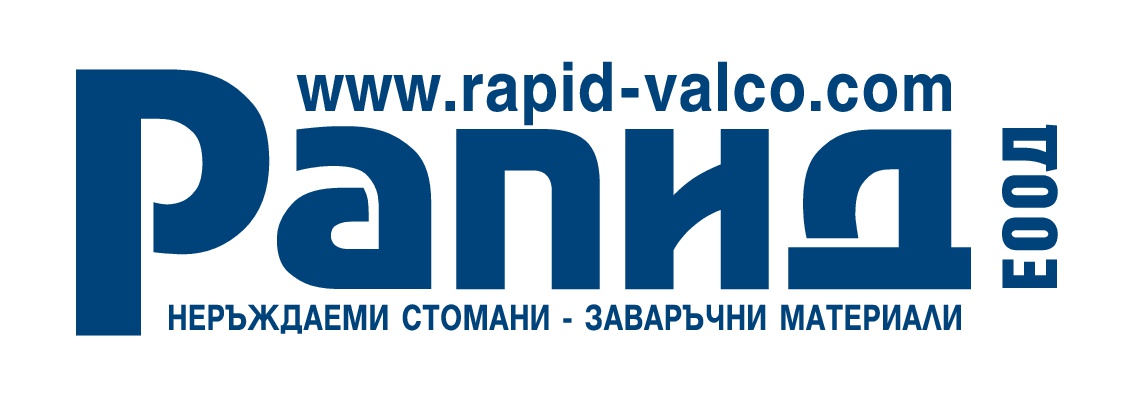 ДЕКОРАТИВНИ  ПЛЕТЕНИ МРЕЖИ / НЕЩО ПО-РАЗЛИЧНО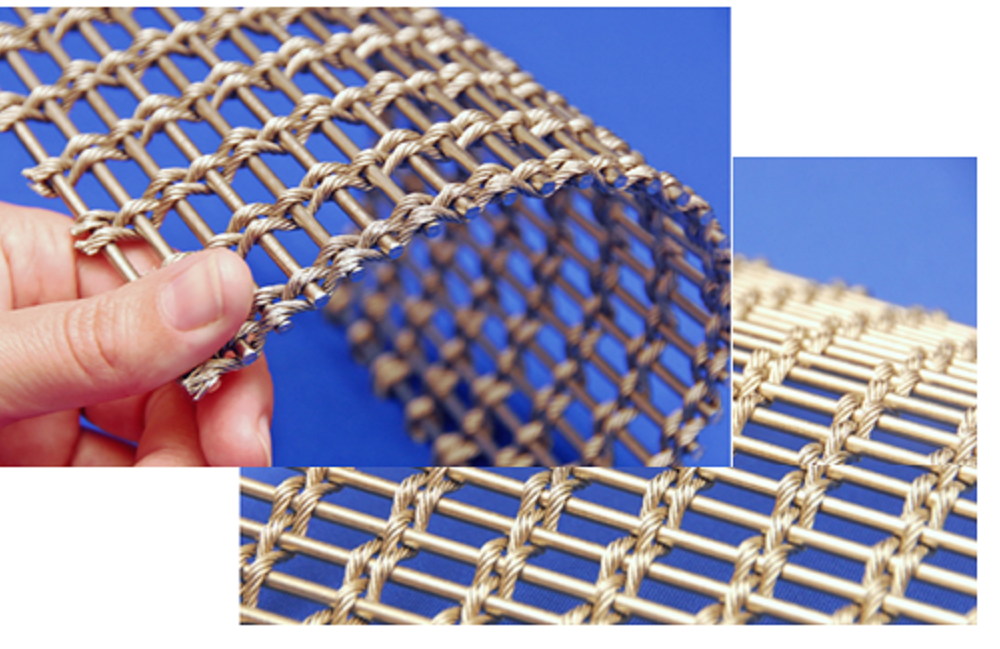 Материал :Декоративните плетени мрежи /за архитектурни цели/  са основно  от неръждаеми  стомани   W.Nr. 1.4301/ W.Nr. 1.4404Има и варианти от алуминий, месинг и бронз, както и от поцинкована  черна стомана.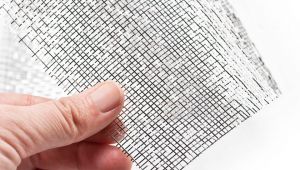 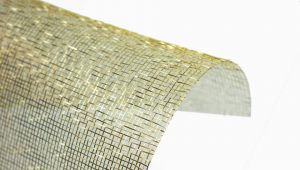 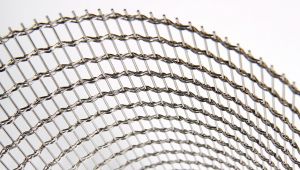 Размер :По принцип мрежите се предлагат  навити на рулони.Възможно е и поръчка по индивидуални размери.РАПИД  ЕООД 1220 София , кв.Военна рампа , бул.” Илиянци “ № 42, ет. 4 , офис 401-403Тел:       02 / 936 12 44 ; 838 05 68   E-mail:  office@rapid-valco.com  ; Web: www.rapid-valco.com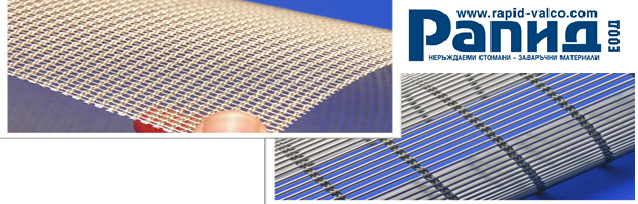 Срок на доставка : Голяма част от мрежите са налични на склад при нашия доставчик и могат да бъдат в наш склад в София до 2 седмици след поръчка.При по-специални поръчки времето за доставка се удължава до няколко седмици – от ново производство.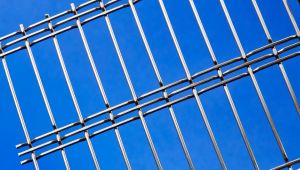 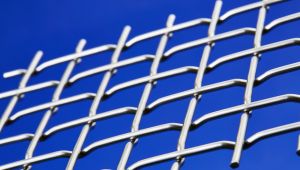 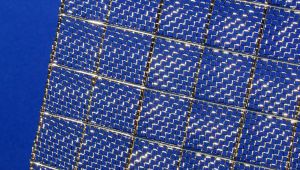 Допълнителни обработки :За някои от типовете са възможни  последващи /допълнителни обработки: байцване, електрополиране, обработка  чрез пясъкоструене /със стъклени перли/За по-конкретна информация сме на разположение.   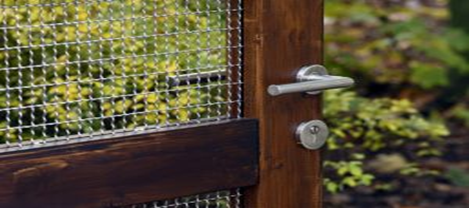 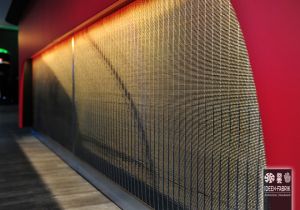 Закрепване / монтаж :                                                                 Могат да се предлагат и обрамчващи профили ,  фиксиращи елементи и др.За монтажни работи можем да предложим квалифицирани фирми.РАПИД  ЕООД 1220  София , кв.Военна рампа , бул.” Илиянци “ № 42, ет. 4 , офис 401-403Тел:      02 / 936 12 44 ; 838 05 68 E-mail:  office@rapid-valco.com  ; Web: www.rapid-valco.com